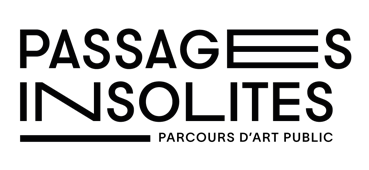 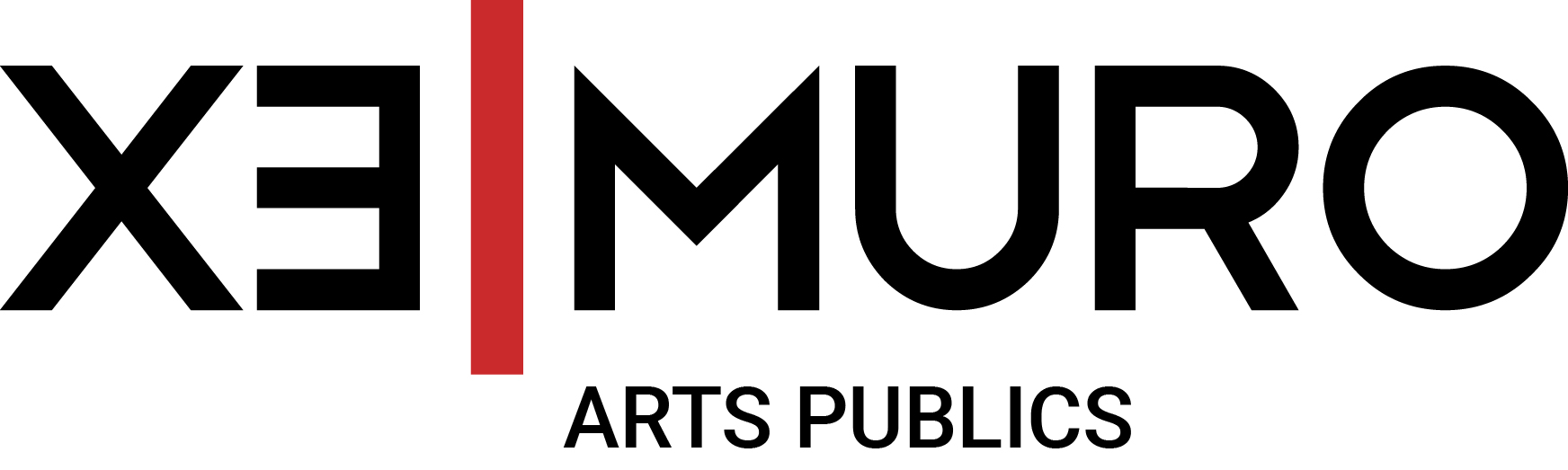 80, Côte de la MontagneQuébec, Qc G1K 4E9(418) 529-0909INFO@EXMURO.COMSTAGE RÉMUNÉRÉ // ADJOINT.E AUX COMMUNICATIONS EXMURO arts publics est un organisme à but non lucratif basé à Québec qui a pour mandat la conception, la production, la diffusion et la circulation de projets pluridisciplinaires dans l’espace public. Depuis sa fondation en 2007, l’organisme explore sans cesse des nouvelles avenues de présentation d’œuvres en art public temporaire et développe des projets structurants de grande ampleur. Aujourd’hui, EXMURO se positionne comme une référence dans le milieu de l’art public au Québec, notamment avec la présentation de PASSAGES INSOLITES, un des plus importants événements en art public, et avec son ambitieux programme de circulation qui fait voyager les œuvres au Québec, au Canada et à l’international.DESCRIPTION DU STAGESous la supervision de la coordination des communications, le ou la stagiaire aura comme mandat de participer à l’application du plan de communications de la 10e édition PASSAGES INSOLITES, l’événement en arts publics à Québec. TÂCHES PRINCIPALES : Participer à l’élaboration et le suivi des campagnes sur les réseaux sociaux ;Aider à la création de contenu photo, vidéo et rédactionnel pour promouvoir l’événement ;Assurer la gestion et l’animation quotidiennes des communautés des différents comptes sociaux, tout en respectant la mission et l’audience ciblée de chaque compte ;Préparer le matériel visuel en collaboration avec la graphiste ; ;Participer à l’élaboration des infolettres ; Saisir les contenus et tenir le site web à jour ;  Effectuer la veille médiatique durant l’événement ; Soutien à la coordination des communications dans la mise sur pied d’actions promotionnelles ;Soutien à la coordination des communications dans les relations de presse. PROFIL RECHERCHÉ : Intérêt pour l'événementiel et les arts visuelsBonne capacité rédactionnelle, tant an français qu’en anglaisPolyvalence et créativitéCompétences en design graphique (un atout)Compétences en photo et vidéo (un atout)CONDITIONSEntrée en poste: Fin mai – début juinDurée: 4 moisStage rémunéré (conditions à discuter) POUR POSTULERFaites-nous parvenir par courriel un CV récent adressée à l’adresse suivante : communications@exmuro.comDate limite pour postuler : 8 mai 2023